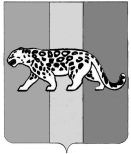 ПРИМОРСКИЙ КРАЙАДМИНИСТРАЦИЯ НАДЕЖДИНСКОГО МУНИЦИПАЛЬНОГО РАЙОНАП О С Т А Н О В Л Е Н И Е__.02.2019			    с. Вольно – Надеждинское				№ ___Об утверждении Порядка содержания и ремонта автомобильных дорог местного значения  на территории Надеждинского муниципального района         Руководствуясь Федеральными законами от 06.10.2003 № 131-ФЗ «Об общих принципах организации местного самоуправления в Российской Федерации», от 08.11.2007 № 257-ФЗ «Об автомобильных дорогах и о дорожной деятельности в Российской Федерации», решением Думы Надеждинского муниципального района от 07.04.2015 N 157 "О Положении "Об организации дорожной деятельности в отношении автомобильных дорог местного значения на территории Надеждинского муниципального района и обеспечении безопасности дорожного движения на них, включая создание и обеспечение функционирования парковок (парковочных мест)"ПОСТАНОВЛЯЕТ:1.	Утвердить Порядок содержания и ремонта автомобильных дорог местного значения  на территории Надеждинского муниципального района» (прилагается).2.	Общему отделу администрации Надеждинского муниципального района (Ульянич) опубликовать настоящее постановление в районной газете «Трудовая слава».3.	Отделу информатизации администрации Надеждинского муниципального района (Кихтенко) разместить настоящее постановление на официальном сайте администрации Надеждинского муниципального района в информационно-телекоммуникационной сети «Интернет».4.	Настоящее постановление вступает в силу со дня его официального опубликования.5.	Контроль над исполнением настоящего постановления возложить на заместителя главы администрации Надеждинского муниципального района, курирующего вопросы в сфере жилищно-коммунального хозяйства на территории Надеждинского муниципального района.Глава администрации Надеждинского муниципального района 							            Р.С.Абушаев	УТВЕРЖДЕН                                                                          постановлением               администрации                                                                          Надеждинского муниципального района                                                                          от ___________________2019 №______ПОРЯДОКСОДЕРЖАНИЯ И РЕМОНТА АВТОМОБИЛЬНЫХ ДОРОГ МЕСТНОГО ЗНАЧЕНИЯ НА ТЕРРИТОРИИ НАДЕЖДИНСКОГОМУНИЦИПАЛЬНОГО РАЙОНА1. Общие положения         1.1. Настоящий Порядок содержания и ремонта автомобильных дорог местного значения на территории Надеждинского муниципального района (далее - Порядок) разработан в соответствии с Федеральными законами от 06.10.2003 N 131-ФЗ "Об общих принципах организации органов местного самоуправления в Российской Федерации", от 08.11.2007 N 257-ФЗ "Об автомобильных дорогах и о дорожной деятельности в Российской Федерации и о внесении изменений в отдельные законодательные акты Российской Федерации", приказом Минтранса РФ от 16.11.2012 N 402 "Об утверждении Классификации работ по капитальному ремонту, ремонту и содержанию автомобильных дорог", решением Думы Надеждинского муниципального района от 07.04.2015 N 157 "О Положении "Об организации дорожной деятельности в отношении автомобильных дорог местного значения на территории Надеждинского муниципального района и обеспечении безопасности дорожного движения на них, включая создание и обеспечение функционирования парковок (парковочных мест)"        1.2. Основные понятия и термины, используемые в настоящем Порядке:автомобильная дорога - объект транспортной инфраструктуры, предназначенный для движения транспортных средств и включающий в себя земельные участки в границах полосы отвода автомобильной дороги и расположенные на них или под ними конструктивные элементы (дорожное полотно, дорожное покрытие и подобные элементы) и дорожные сооружения, являющиеся ее технологической частью, - защитные дорожные сооружения, искусственные дорожные сооружения, производственные объекты, элементы обустройства автомобильных дорог;автомобильные дороги местного значения - дороги местного значения на территории Надеждинского муниципального района, за исключением автомобильных дорог федерального, регионального или межмуниципального значения;дорожная деятельность - деятельность по проектированию, строительству, реконструкции, капитальному ремонту, ремонту и содержанию автомобильных дорог;          реконструкция автомобильной дороги - комплекс работ, при выполнении которых осуществляется изменение параметров автомобильной дороги, ее участков, ведущее к изменению класса и (или) категории автомобильной дороги либо влекущее за собой изменение границы полосы отвода автомобильной дороги;ремонт автомобильной дороги - комплекс работ по воспроизводству ее первоначальных транспортно-эксплуатационных характеристик, при котором производится возмещение износа покрытия, восстановление и улучшение его ровности и сцепных качеств, устранение всех деформаций и повреждений дорожного покрытия, земляного полотна, дорожных сооружений, элементов обстановки и обустройства дороги, организация и обеспечение безопасности движения;         капитальный ремонт автомобильной дороги - комплекс работ по замене и (или) восстановлению конструктивных элементов автомобильной дороги, дорожных сооружений и (или) их частей, выполнение которых осуществляется в пределах установленных допустимых значений и технических характеристик класса и категории автомобильной дороги и при выполнении которых затрагиваются конструктивные и иные характеристики надежности и безопасности автомобильной дороги и не изменяются границы полосы отвода автомобильной дороги;       содержание автомобильной дороги - комплекс работ по поддержанию надлежащего технического состояния автомобильной дороги (комплекс работ по уходу за дорогой, дорожными сооружениями и полосой отвода, профилактика и устранение мелких повреждений, зимнее содержание и озеленение дороги), оценке ее технического состояния, а также по организации и обеспечению безопасности дорожного движения;       полоса отвода автомобильной дороги - земельные участки (независимо от категории земель), которые предназначены для размещения конструктивных элементов автомобильной дороги, дорожных сооружений и на которых располагаются или могут располагаться объекты дорожного сервиса;        элементы обустройства автомобильных дорог - сооружения, к которым относятся дорожные знаки, дорожные ограждения, светофоры, устройства для регулирования дорожного движения, работающие в автоматическом режиме специальные технические средства, имеющие функции фото- и киносъемки, видеозаписи для фиксации нарушений правил дорожного движения, сохранности автомобильных дорог и сбора платы в счет возмещения вреда, причиняемого автомобильным дорогам общего пользования местного значения транспортными средствами, имеющими разрешенную максимальную массу свыше 12 тонн, места отдыха, остановочные пункты, объекты, предназначенные для освещения автомобильных дорог, пешеходные дорожки, пункты весового и габаритного контроля транспортных средств, пункты взимания платы, стоянки (парковки) транспортных средств, сооружения, предназначенные для охраны автомобильных дорог и искусственных дорожных сооружений, тротуары, другие предназначенные для обеспечения дорожного движения, в том числе его безопасности, сооружения, за исключением объектов дорожного сервиса;         искусственные дорожные сооружения - сооружения, предназначенные для движения транспортных средств, пешеходов и прогона животных в местах пересечения автомобильных дорог иными автомобильными дорогами, водотоками, оврагами, в местах, которые являются препятствиями для такого движения, прогона (зимники, мосты, переправы по льду, путепроводы, трубопроводы, тоннели, эстакады, подобные сооружения);          1.3. Настоящим Порядком регламентируется организация работ по содержанию и ремонту автомобильных дорог местного значения на территории Надеждинского муниципального района (далее - автомобильные дороги), в целях обеспечения сохранности автомобильных дорог, а также организации дорожного движения, в том числе посредством поддержания бесперебойного движения транспортных средств по автомобильным дорогам, повышения безопасности дорожного движения и эффективности работы автомобильного транспорта.          1.4. Организация и проведение работ по ремонту автомобильных дорог или их участков и работ по содержанию автомобильных дорог (далее - дорожные работы) заключаются в осуществлении комплекса следующих мероприятий:а) оценка технического состояния автомобильных дорог;б) планирование работ по содержанию и ремонту автомобильных дорог;в) проведение работ по содержанию автомобильных дорог;г) проведение работ по ремонту автомобильных дорог;д) приемка и оценка качества работ по содержанию и ремонту автомобильных дорог.2. Оценка технического состояния автомобильных дорог         2.1. Оценка технического состояния автомобильных дорог проводится в соответствии с требованиями, определенными государственными стандартами, техническими регламентами и иными нормативными правовыми актами Российской Федерации, с целью получения полной, объективной и достоверной информации о транспортно-эксплуатационном состоянии автомобильных дорог, условиях и степени соответствия их фактическим потребительским свойствам, параметрам и характеристикам.        2.2. При оценке технического состояния автомобильных дорог используются результаты их комиссионного обследования.        2.3. Комиссионное обследование автомобильных дорог осуществляется комиссией, состав которой утверждается постановлением администрации Надеждинского муниципального района. Сезонные осмотры (визуальные осмотры автомобильных дорог) организуются дважды в год - в начале осеннего и в конце весеннего сезонов (весенний и осенний осмотры) в соответствии с Порядком проведения оценки технического состояния автомобильных дорог, утвержденным приказом Министерства транспорта Российской Федерации от 27.08.2009 N 150.       2.4. В ходе визуального осмотра автомобильных дорог определяются:- состояние полосы отвода, земляного полотна и водоотвода;- состояние покрытия проезжей части, его дефекты;- состояние искусственных дорожных сооружений;- состояние элементов обустройства автомобильных дорог.       2.5. По результатам визуального осмотра комиссией выявляются участки автомобильных дорог, не отвечающие нормативным требованиям к их транспортно-эксплуатационному состоянию, определяются виды, состав основных работ и мероприятий по содержанию и ремонту автомобильных дорог, с целью повышения их транспортно-эксплуатационного состояния до требуемого уровня.     2.6. Результаты визуального осмотра оформляются актом обследования.      2.7. Акты обследований утверждаются главой администрации Надеждинского муниципального района, который на их основании планирует виды работ по содержанию и ремонту автомобильных дорог, а также определяет объемы и очередность их выполнения.        2.8. При невозможности визуальной оценки отдельных параметров состояния автомобильной дороги администрация Надеждинского муниципального района проводит диагностику автомобильных дорог с привлечением, при необходимости, специализированных подрядных организаций в порядке, установленном действующим законодательством Российской Федерации в сфере размещения заказов на поставки товаров, выполнение работ и оказание услуг для муниципальных нужд.3. Планирование работ по содержанию и ремонту автомобильных дорог      3.1. Планирование видов работ по содержанию и ремонту автомобильных дорог местного значения определяется по результатам обследования автомобильных дорог, в пределах средств дорожного фонда Надеждинского муниципального района и иных средств, предусмотренных на финансовое обеспечение дорожной деятельности, предусмотренных в бюджете Надеждинского муниципального района на очередной финансовый год (на очередной финансовый год и плановый период).      3.2. Состав и виды работ по содержанию и ремонту автомобильных дорог определяются в соответствии с Классификацией работ по капитальному ремонту, ремонту и содержанию автомобильных дорог общего пользования и искусственных сооружений на них, утвержденной Приказом Министерства транспорта Российской Федерации от 16.11.2012 N 402.      3.3. Планирование видов работ по содержанию автомобильных дорог осуществляется на основании документов территориального планирования, подготовка и утверждение которых осуществляются в соответствии с Градостроительным кодексом Российской Федерации, нормативов финансовых затрат на ремонт и содержание автомобильных дорог и материалов оценки транспортно-эксплуатационного состояния автомобильных дорог.      3.4. Планирование работ по обеспечению безопасности дорожного движения осуществляется с учетом проектов, схем и иной документации по организации дорожного движения и анализа аварийности.4. Проведение работ по содержанию автомобильных дорог       4.1. Содержание автомобильных дорог включает в себя осуществление комплекса работ по поддержанию надлежащего технического состояния автомобильных дорог, оценке их технического состояния, а также по организации и обеспечению круглогодичного беспрепятственного и безопасного движения по ним автотранспортных средств, в том числе:      организация нанесения дорожной разметки, установка, ремонт и замена дорожных знаков, указателей, устройство искусственных дорожных неровностей, содержание и ремонт уличного освещения, установка светофорных объектов, исполнение рекомендаций комиссии по безопасности дорожного движения;      обследование мостовых сооружений, диагностика и оценка состояния дорог и прочих дорожных сооружений;      прочие работы: паспортизация автомобильных дорог.        4.2. Для выполнения работ по содержанию автомобильных дорог привлекаются организации в порядке, установленном действующим законодательством Российской Федерации в сфере размещения заказов на поставки товаров, выполнения работ и оказание услуг для государственных нужд. При возникновении на обслуживаемой автомобильной дороге или ее участке препятствий для движения, подрядная организация в целях обеспечения безопасности дорожного движения принимает меры по временному ограничению движения на период до устранения препятствий для движения.         4.3. Периодичность, объемы и сроки проведения работ по содержанию автомобильных дорог определяются заключенными с подрядными организациями муниципальными контрактами.        4.4. Последовательность ведения работ по содержанию автомобильных дорог и их объем определяются с учетом следующей приоритетности:       а) виды работ, влияющие на безопасность дорожного движения (восстановление и замена дорожных знаков; уборка посторонних предметов с проезжей части; уборка снега и борьба с зимней скользкостью; ямочный ремонт покрытий и т.п.);       б) виды работ, влияющие на срок службы элементов дорог и дорожных сооружений (ремонт обочин, откосов земляного полотна, элементов водоотвода, приведение полосы отвода в нормативное состояние);       в) прочие работы.      4.5. В случае если лимиты бюджетных обязательств на текущий период ниже потребности, определенной в соответствии с нормативами затрат, администрация Надеждинского муниципального района определяет виды работ, обязательные к выполнению при содержании автомобильных дорог, и коэффициенты периодичности их выполнения исходя из фактических объемов финансирования. При этом обеспечиваются минимально допустимые по условиям обеспечения безопасности дорожного движения требования к эксплуатационному состоянию автомобильных дорог.5. Проведение работ по ремонту автомобильных работ       5.1. Ремонт автомобильных дорог включает в себя осуществление комплекса работ по восстановлению транспортно-эксплуатационных характеристик автомобильной дороги, при выполнении которых не затрагиваются конструктивные и иные характеристики надежности и безопасности автомобильной дороги.       5.2. Для проведения работ по ремонту автомобильных дорог привлекаются организации в порядке, установленном действующим законодательством Российской Федерации в сфере размещения заказов на поставки товаров, выполнения работ и оказание услуг для государственных нужд.      5.3. Технология проведения ремонтных работ определяется исходя из требований нормативной документации на выполнение ремонта автомобильных дорог.     5.4. Ограждение мест производства работ в целях обеспечения безопасности дорожного движения, а также содержания участков автомобильных дорог или отдельных ее элементов, находящихся на стадии ремонта, для обеспечения проезда по ним транспортных средств, осуществляются организациями, выполняющими работы по ремонту.6. Прием и оценка качества выполненных работ по содержанию и ремонту автомобильных дорог       6.1. Прием и оценка качества выполненных подрядными организациями работ по содержанию и ремонту автомобильных дорог производится администрацией Надеждинского муниципального района с целью определения соответствия полноты и качества выполненных работ условиям муниципального контракта, требованиям технических регламентов, проектной документации.      6.2. Прием выполненных работ, ввод в эксплуатацию отремонтированных автомобильных дорог, в том числе участков автомобильных дорог или их отдельных элементов, а также оценка уровня содержания автомобильных дорог осуществляются в соответствии с правовыми актами, регулирующими эти вопросы, и условиями муниципальных контрактов на выполнение этих работ.      6.3. По результатам оценки выполненных работ по содержанию и ремонту автомобильных дорог составляется акт о выполненных работах установленной формы, в котором отражаются, какие работы на автомобильной дороге (участке автомобильной дороги) произведены, качество выполненных работ, а также недостатки выполненных работ.                                             7. Охрана окружающей среды         7.1. Выполнение работ по содержанию и ремонту автомобильных дорог осуществляется с соблюдением действующего законодательства Российской Федерации об охране окружающей среды.         7.2. Применяемые при выполнении работ по содержанию автомобильных дорог и их ремонту материалы должны соответствовать требованиям экологической безопасности.                                                8. Финансирование работ        8.1. Финансирование работ по содержанию и ремонту автомобильных дорог местного значения производится за счет средств дорожного фонда Надеждинского муниципального района и иных средств, предусмотренных на финансовое обеспечение дорожной деятельности, утвержденных решением Думы Надеждинского района о бюджете Надеждинского муниципального района на текущий финансовый год (на текущий финансовый год и плановый период).